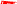 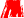 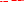 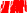 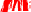 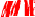 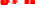 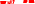 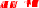 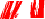 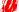 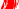 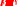 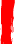 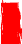 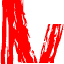 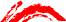 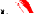 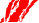 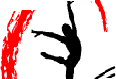 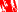 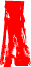 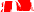 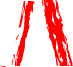 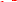 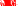 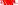 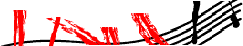 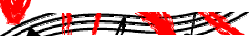 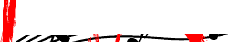 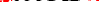 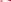 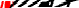 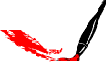 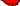 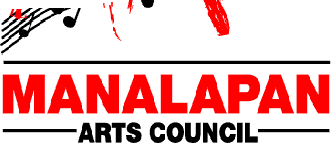 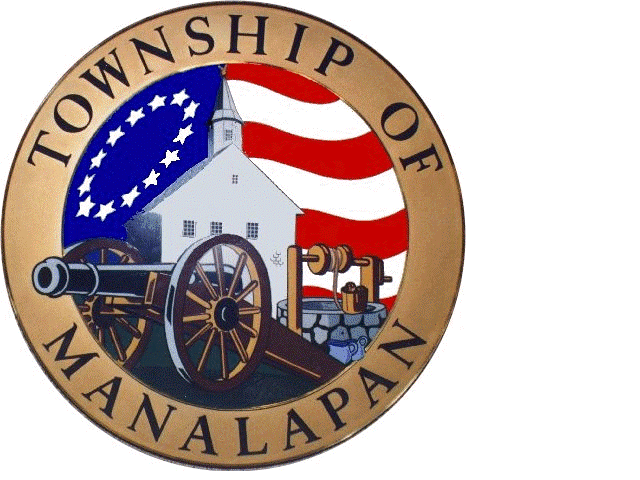 MANALAPAN DAY 2015                SPONSORSHIP APPLICATIONPlatinum Sponsor = $3000 or moreYou provide us with your banner and we will proudly display it in the Main Stage area or we will make one for you.Exhibit Space to promote your company, if desired.Announcements of your sponsorship by our MC from Main Stage.Placement in our Publicity Ads and signage as a Platinum Sponsor.Placement on our signage as a Platinum Sponsor.Placement of your banner at Manalapan Arts Council Concert Series.Gold Sponsor = $1000 EachYou provide us with your banner and we will proudly display it. (Maximum banner size 8’long by 3’ high with grommets).Exhibit Space to promote your company, if desired.Placement in Publicity Ads and signage as a Gold Sponsor.Silver Sponsor / Future Stars Stage = $500You provide us with your banner and we will display it by the       Future Stars Stage.Exhibit space (18’ X 18) in the vendor area.Placement in our Publicity Ads and signage as a Silver Sponsor.                      (Please list the Name exactly as it should appear in publicity ads)Business Name:  	 Name to be used for advertising, different:Address:  	Phone Number:  		  Contact Person:  		 E-Mail Address 	 Platinum/Gold Sponsors- would you like Exhibit Space? ( ) YES or ( ) NO.Silver Sponsors – 18’ x 18’ Vendor Space in vendor area? (  ) YES or ( ) NO.Please make sure your check   &  form are mailed to the address listed below by May  29th .Applications received after this date cannot be guaranteed placement in the publicity. Make checks payable to “MANALAPAN ARTS COUNCIL”.Mail to:  of  120 Route 522, Questions or information please contact info@mtnj.org or call 732-446-8308